Они прославили наш край.Узнать по фотографии людей: фамилия, имя, отчество. Написать чем они прославили наш край (коротко). 1-2 классы – достаточно узнать 10 знаменитостей, 3-4 классам – всех. Дополнить информацией о знаменитых земляках. Выполнить задание, сохранить и переименовать данный файл: 4 этап класс команда… (если несколько команд с одинаковым названием указать фамилию руководителя), отправить его на адрес uprobr1@ya.ruМатериал о знаменитых земляках. (Достаточно 2 человека)№ п/пЗаданиеКто это?Ответ1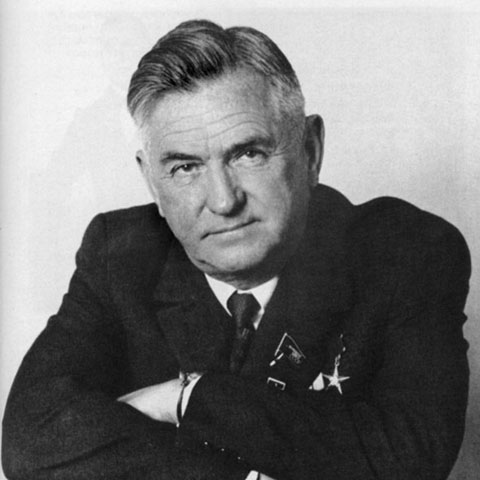 2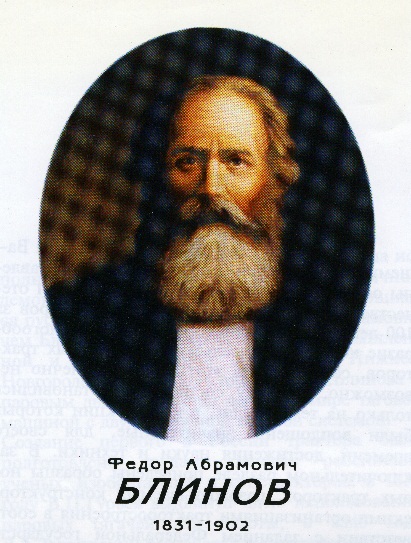 3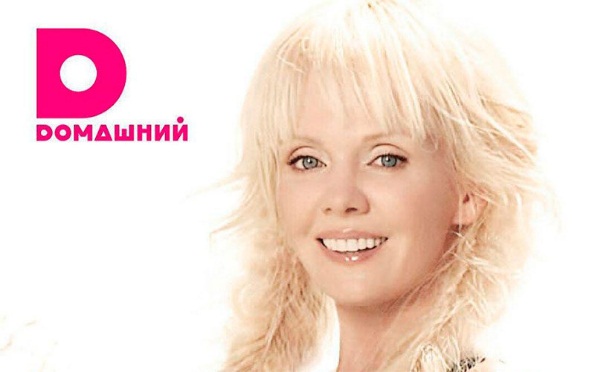 4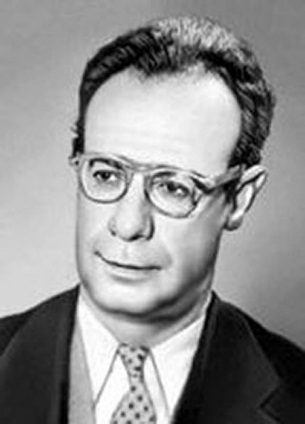 5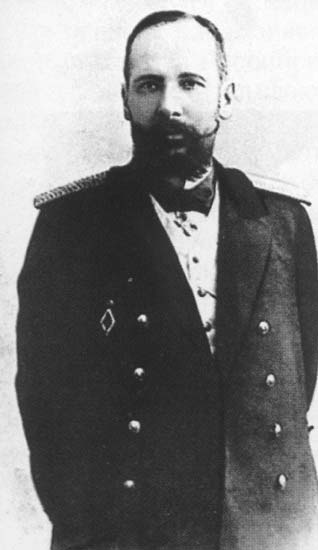 6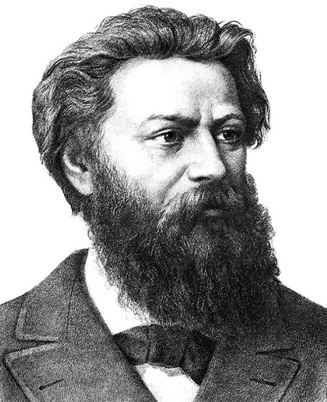 7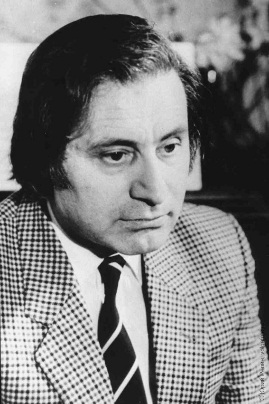 8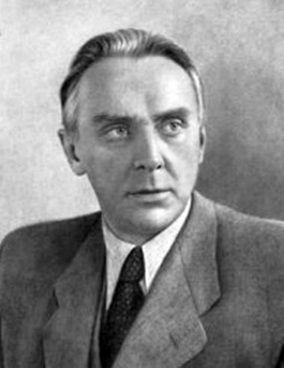 9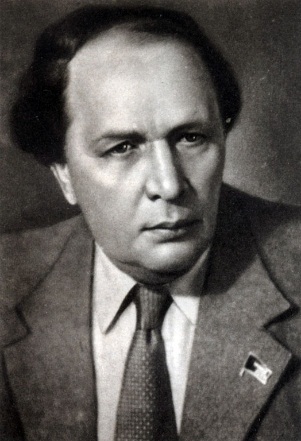 10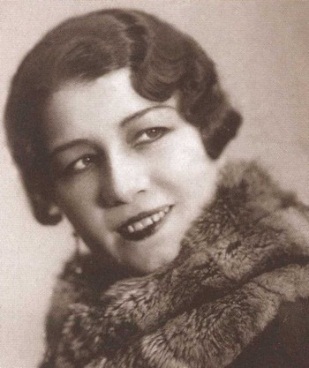 11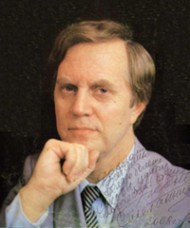 12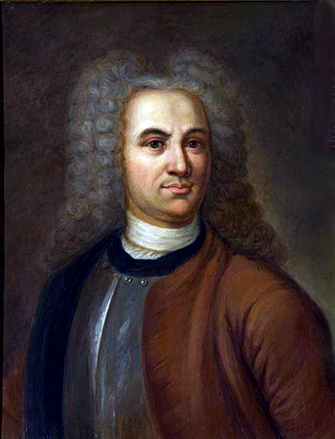 13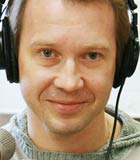 14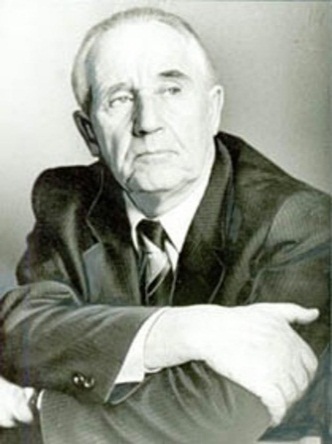 15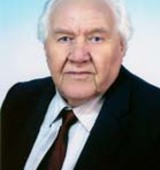 16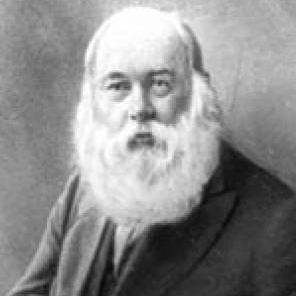 17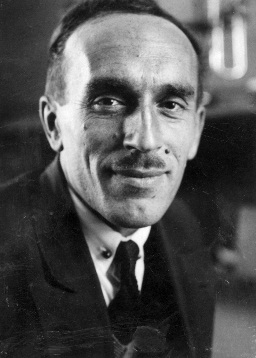 18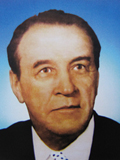 19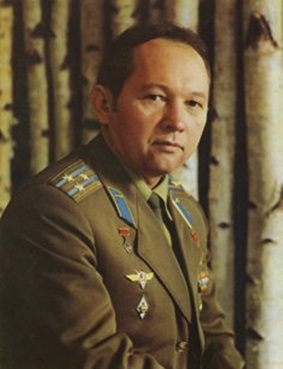 20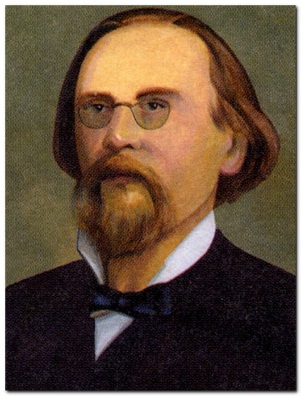 № п/пЗнаменитые землякиЧем прославили край?12